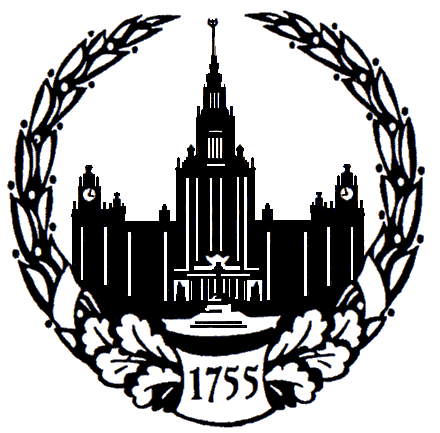 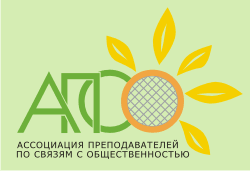 МОСКОВСКИЙ ГОСУДАРСТВЕННЫЙ УНИВЕРСИТЕТ имени М.В.ЛОМОНОСОВАФакультет мировой политики АССОЦИАЦИЯ ПРЕПОДАВАТЕЛЕЙ ПО СВЯЗЯМ С ОБЩЕСТВЕННОСТЬЮ (АПСО) 17-19 мая 2017г.Третье информационное письмоУважаемые коллеги!Приглашаем Вас принять участие в Международной научно-практической конференции “Коммуникация в политике, бизнесе и образовании”, которая состоится 17-19 мая 2017 года на факультете мировой политики МГУ имени М.В. Ломоносова. Конференция посвящена обсуждению традиционных и инновационных подходов в изучении проблем профессиональной коммуникации. Целью конференции является обмен научными идеями и практическим опытом в области применения современных коммуникационных инструментов и технологий в сфере политики, бизнеса и образования в условиях меняющегося мира и формирования глобального информационного общества.  Программой Конференции предусматриваются пленарные и секционные заседания, круглые столы и мастер-классы. В ходе Конференции планируется проведение заседания Учебно-методического Совета по направлению «Реклама и связи с общественностью», а также общего собрания членов АПСО.Пленарные заседания будут проходить в форме дискуссии экспертов.В пленарном заседании «Коммуникация в политике» экспертами выступят:профессор А.И.Соловьев (МГУ имени М.В.Ломоносова, профессор В.Д.Соловей (МГИМО (У)), И.Е.Минтусов (Председатель Совета директоров «Никколо М», Президент Российской ассоциации политических консультантов (РАПК), Вице-президент РАСО), доцент А.В.Фененко (МГУ имени М.В.Ломоносова). Модератор – профессор В.А.Ачкасова (СПбГУ)В пленарном заседании «Коммуникация в бизнесе» экспертами выступят:И.Архипова (Директор по внешним связям и коммуникациям Coca-Cola HBC Eurasia), М.Ермолаев (гл.редактор РЖД ТВ), А.А.Назаров (РАО ЕЭС), профессор И.Я.Рожков (МГИМО(У)), Ирина Хартманн (генеральный директор PRP), Жан-Пьер Бодуан (сопрезидент консалтинговой группы "Burson marsteller I et E", (Франция).  Модератор – Т.Эндеко (руководитель направления внутренние коммуникации и медиа проектов компании «Русские машины»).В пленарном заседании «Коммуникация в образовании» экспертами выступят: профессор В.И.Аннушкин (Институт русского языка имени А.С.Пушкина), профессор А.А.Волков (МГУ имени М.В.Ломоносова), профессор Е.В.Брызгалина (МГУ имени М.В.Ломоносова), профессор С.В.Клягин (РГГУ), доцент А.Ф.Векслер (Высшая Школа экономики (У)). Модератор – профессор Е.В.Быкова (СПбГУ). Студенты приглашаются к участию в работе секции «Международная коммуникация»Тематика конференции-информационные войны и международные отношения (влияние коммуникации на процесс принятия политических решений на международной арене, технологии создания «образа врага», современные мифологемы);- политическая коммуникация (СМИ как инструмент политической коммуникации, концептуализация государственных связей с общественностью; диалог российского государства и общества);- бренд-коммуникации в публичной политике и бизнесе (персональный имидж современного политика, коммуникативные способности и возможности российского государства; стратегическая коммуникация в бизнесе).- коммуникация как основа образования в 21 веке (процессы перестройки коммуникативного образования в условиях информационного общества, трансформации образования под воздействием цифровой коммуникации, роль и место преподавателя в новых условиях высшего образования);- перспективы развития научной коммуникации в России (популяризация науки и научных достижений, продвижение инноваций, создание имиджа ученого).Форма участия: очная/заочнаяРабочие языки конференций: русский и английский.    К началу работы конференции планируется издание сборника тезисов. Заявки на участие в конференции принимаются в электронной форме  на адрес http://fmp.msu.ru/o-fakultete/kafedry/kafedra-mezhdunarodnoj-kommunikatsii/conference2017/registratsiyae-mail:  conference@fmp.msu.ruРегистрационный взнос Участники из  РФ и СНГ                                                            - 2000 р.Члены АПСО  (индивидуальные)                                              - 500 р.                     Члены АПСО (коллективные)                                                                                                                                 один представитель организации                     -  500р.                                  более одного представителя организации        - 1000 р. Участники-студенты							- бесплатно.Регистрационный взнос включает в себя материалы Конференции и чайные перерывы.Участникам Конференции выдается Сертификат.Оргкомитет оставляет за собой право отклонить заявки, не соответствующие содержательным и формальным критериям конференции. 	Важные датыРегистрация докладчиков до 15 марта 2017г.	 (Регистрация закрыта)Регистрация участников без докладов до 20 апреля 2017г. (Регистрация продолжается)Регистрационный взнос оплачивается докладчиками по квитанции (см. Приложение) до 15 марта 2017г. Отсканированную квитанцию об оплате необходимо прислать на электронный адрес conference@fmp.msu.ru до 20 марта 2017г.  Участники без доклада оплачивают по квитанции или при регистрации. Все расходы по участию в конференции несет направляющая сторона или участник конференции.Вниманию иногородних участников!Если для оформления командировки требуется официальное письмо-приглашение от Оргкомитета, необходимо направить на адрес электронной почты conference@fmp.msu.ru соответствующее письмо с указанием следующей информации: - на чье имя следует присылать приглашение (участника или руководителя) - ФИО участника конференции, место работы и должностьКультурная программа (заявку на участие в культурной программе необходимо прислать до 20 апреля на электронный адрес …)Гостиницы вблизи МГУ имени М.В.ЛомоносоваГостиница Университетская Адрес: Мичуринский проспект, дом 8, строение 1http://www.uhtl.ru/мини Отель Апартаменты «Ломоносов» Адрес: Мичуринский проспект, д.34http://hotel-lomonosov.ru/ru/index.htmlМини-отель «Квартира №2» Адрес: Комсомольский просп., 9, кв. 2 (метро  Парк культуры  и Фрунзенская (800м)http://mini-hotel-kvartira-2.moscowotel.ru/ru/Бизнес-отель Спектр (Хамовники) Адрес: ул. Усачева, д. 35, стр. 1, метро Спортивнаяhttp://spektr-hotel.ru/?id=2&cat=2Гостиница «Комета» МВД РоссииАдрес: проспект Вернадского 16 (метро пр-т Вернадского)http://kometa-hotel.ru/glavnaya-stranica/Мини-отель Старый АрбатАдрес: 2й Неопалимовский пер. д.3http://staryy-arbat-mini.otelie.ru/Вопросы, связанные с работой конференции, можно присылать на электронный адрес conference@fmp.msu.ruОргкомитетКонтактная информация: +7(495)9392155conference@fmp.msu.ruАдрес факультета мировой политики: Москва, Ленинские горы, д,1, стр.51 (1-ый гуманитарный корпус), 5 этаж, кабинет № 676.Адрес для почтовых отправлений: 119991, Россия, г. Москва, Ленинские горы, д. 1, МГУ имени М.В. Ломоносова, факультет мировой политики, кафедра международной коммуникацииДатаМероприятиеСтоимостьНужное отметить17 маяБанкет2000р.17 маяЭкскурсия по Москве500р.18 мая Посещение театра1500р.18 маяВстреча с экспертом-профессиональным коммуникатором в кафе «Стакан»--------